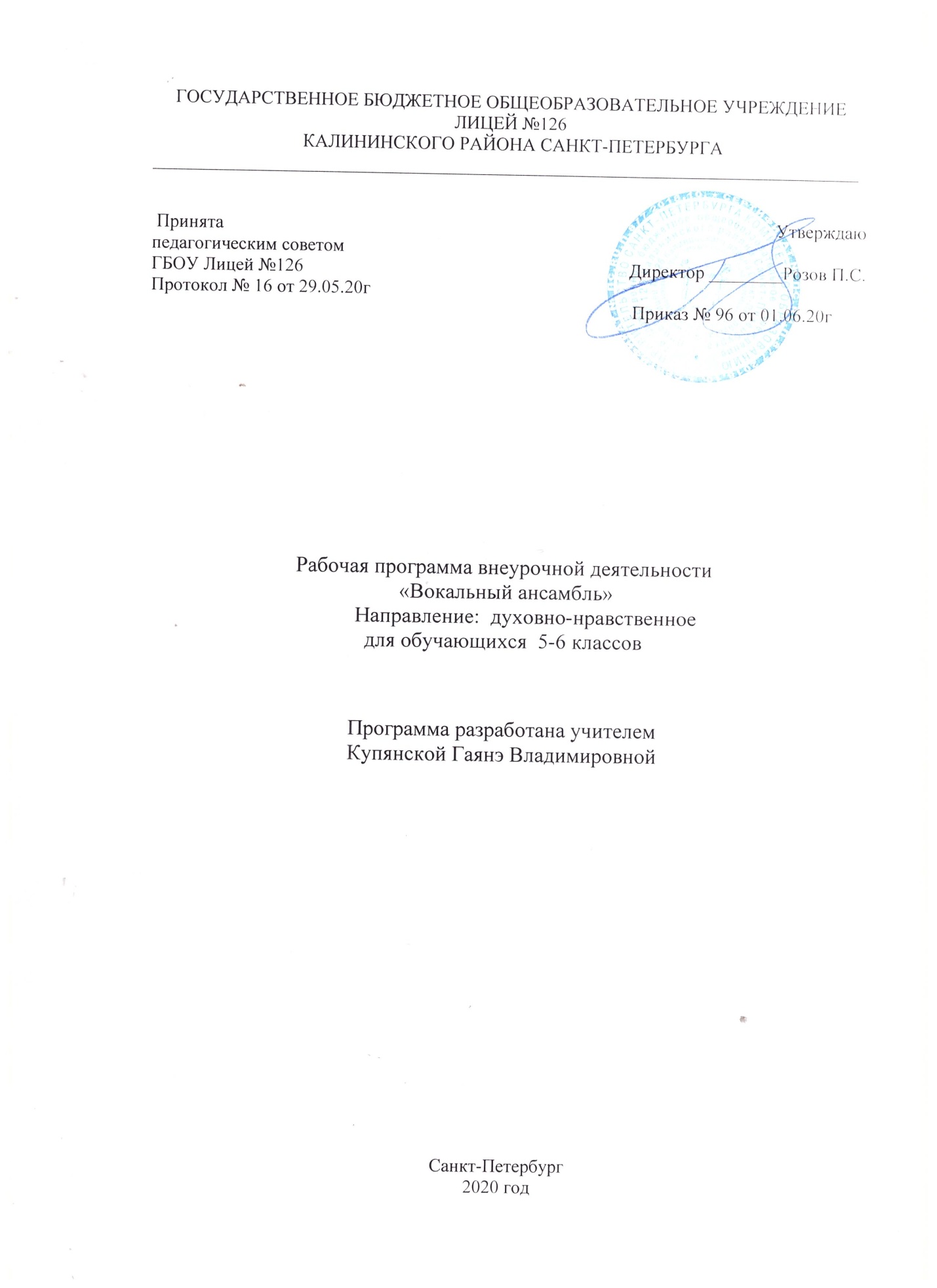 ГОСУДАРСТВЕННОЕ БЮДЖЕТНОЕ ОБЩЕОБРАЗОВАТЕЛЬНОЕ УЧРЕЖДЕНИЕ ЛИЦЕЙ №126 КАЛИНИНСКОГО РАЙОНА САНКТ-ПЕТЕРБУРГА_____________________________________________________________________________Рабочая программа внеурочной деятельности «Вокальный ансамбль»                                       Направление:  духовно-нравственноедля обучающихся  5-6 классовПрограмма разработана учителем Купянской Гаянэ ВладимировнойСанкт-Петербург2020 годПояснительная запискаРабочая программа внеурочной деятельности разрабатывается на основании Федерального Закона РФ от 29.12.2012 г.  №273-ФЗ «Об образовании в Российской Федерации».Рабочая программа  «Вокальный ансамбль» для  5-6  кл. разработана в соответствии с:Федеральным базисным учебным планом, утвержденным приказом Министерства образования Российской Федерации от 09.03.2004 №1312;Федеральным государственным образовательным стандартом основного общего образования, утвержденным приказом Министерства образования и науки РФ от 17.12.2010 №1897;Постановлением главного государственного санитарного врача от 29.12.2010 №189 (ред. от 24.11.2015) «Об утверждении СанПин 2.4.2 2821-10 «Санитарно-эпидемиологические требования к условиям и организации обучения в общеобразовательных учреждения»;Инструктивно-методическим письмом Комитета по образованию от 21.05.2015 № 03-20-2057/15-0-0 «Об организации внеурочной деятельности при реализации федеральных государственных образовательных стандартов начального общего и основного общего образования в образовательных организациях Санкт-Петербурга";     Инструктивно-методическим письмом Комитета по образованию Санкт-Петербурга №03-28-3775/20-0-0 от 23.04.2020 «О формировании учебных планов образовательных организаций Санкт-Петербурга, реализующих основные общеобразовательные программы, на 2020-2021 учебный год»;Учебным планом внеурочной деятельности ГБОУ Лицей №126 Калининского района Санкт-Петербурга на 2020-2021 учебный год. Место в учебном планеВ учебном плане ГБОУ Лицея №126 на изучение курса внеурочной деятельности  «Вокальный ансамбль»  отводится 4 часа в неделю, 34 учебных недели, всего 136 часов в год. Занятия проводятся в 5 и 6 классах по расписанию каждого класса-комплекта. Цель и задачи программы.Цель: формирование, развитие вокально-хоровых, творческих способностей, патриотических, гражданственных, личностных качеств обучающихся. Задачи:формировать (развивать) звуковысотный, мелодический, ритмический слух обучающихся;формировать музыкальную память, певческую выразительность, эмоциональную отзывчивость;развивать вокальную артикуляцию, дикцию;развивать двигательную активность, навыки музыкально-пластического интонирования;воспитывать эстетический вкус, культуру поведения, высокую гражданскую позицию.1.5 Технологии, используемые на занятиях:Здоровьесберегающая  технология. Это система мер по охране и укреплению здоровья учащихся, учитывающая важнейшие характеристики образовательной среды и условия жизни ребенка, воздействующие на здоровье. Цель использования данной технологии – сохранение физического и психического здоровья ребенка. На занятии очень важен стиль общения педагога с учениками. Поэтому я создаю положительный эмоциональный фон, который влияет на здоровье детей. Сама музыка – мощное средство релаксации.  Она позволяет снимать нервно-психические перегрузки, восстанавливать положительный эмоционально-энергетический тонус. Проветривание перед занятием, на перемене, после занятия. Свежий воздух необходим для профилактики заболеваний органов дыхания и хорошего мышления.Интерактивная технология.Для создания высокохудожественного исполнительского коллектива необходима длительная и кропотливая работа по ознакомлению, привитию и закреплению единых для всех его участников вокально-хоровых навыков, воспитанию исполнительской культуры.  Говоря о применении интерактивной технологии, необходимо ещё раз подчеркнуть, что занятия пением уже являются интерактивным методом обучения. Метод интерактивного действия в работе вокального ансамбля использует свойство голосовых связок копировать частоту слышимых обучающимся звуковых колебаний. Связки ученика с интонационным дефектом начинают колебаться в частоте слышимого им звука под воздействием хорового окружения. Значительное улучшение вокальной интонации у менее чисто интонирующих учащихся при пении, которое неоднократно наблюдалось, является одним из важных доказательств интерактивности обучения.        Интерактивная технология, применяемая в процессе обучения на протяжении всего курса занятий, позволяет шире использовать разнообразные методы и формы коллективной работы. Учащиеся учатся друг у друга (в вокальном ансамбле всегда есть несколько учащихся, обладающих природными вокальными данными), друг с другом (можно спеть дуэтом, терцетом или ансамблем) и все вместе.      Участникам вокального ансамбля некогда «скучать» на уроке. Им необходимо не просто петь, но и постоянно контролировать качество пения, определять вокально-технологические ошибки, анализировать причину их возникновения, коллективно, на основе полученных представлений и вокально-хоровых навыков, находить пути решения возникших проблем, добиваться исправления допущенных ошибок. Даже во время короткой работы с одной из вокальных партий, остальным участникам вокального ансамбля предлагается проанализировать интонационный или текстовой ансамбль, качество вокального исполнения, сравнить с исполнением этого фрагмента произведения другими партиями, выявить по исполнению (при коротком коллективном обсуждении) лучшую партию изучаемого отрывка.                  Таким образом, интерактивная технология обучения становится не только используемой, но и преобладающей технологией образовательного процесса вокальных занятий, позволяющей наиболее активно вести образовательный процесс. В результате её реализации значительно интенсифицируются процессы обучения предмету, выработки творческих навыков и умений, освоения профессиональных видов репетиционной работы творческого коллектива, овладения профессиональной терминологией, привития умения работать в коллективе.     В условиях дистанционного взаимодействия предполагается обучение на платформе zoom. Система и формы оценки достижения планируемых результатов.  К концу 5-6 кл. обучающиеся должны:передавать настроение музыки и его изменение: в пении, музыкально-пластическом движении, игре на музыкальных инструментах;соблюдать  певческую  установку,  петь  с  мягкой  атакой,  уметь  пользоваться твердой как средством выразительности. Петь естественным, легким, нежно - звонким, мягким звуком, сохраняя индивидуальность тембра, звуком, ровным по всему диапазону голоса; в меру эмоционально, в соответствии с характером произведения.  знать правила охраны голоса в связи с наступлением предмутационного периода и мутации. уметь петь на одном дыхании продолжительные по времени фразы, равномерно расходуя дыхание. овладеть умением фразировки. Уметь полноценно исполнять мелкие длительности в песнях быстрого темпа, ясно и четко произносить трудные буквосочетания, сложные тексты. уметь  самостоятельно,  выразительно -  осмысленно  петь  песни  различного характера. уметь петь чисто, слаженно двухголосные и трехголосные произведения, петь в ансамбле с сопровождением и без сопровождения.Планируемые результаты освоения учебной программы по курсу «Музыкальная шка-тулка» к концу второго года обучения (конец 6-го класса)Обучающиеся должны иметь представление:о музыкальном образе, стиле в прослушанных произведениях;использовать приобретённые знания и умения в практической деятельности и повседневной жизни для:-восприятия художественных образцов народной, классической и современной музыки;-передачи музыкальных впечатлений пластическими, изобразительными средствами;-исполнения знакомых песен;     -участия в коллективном пении.Мониторинг результатов внеурочной деятельности «Вокальный ансамбль» в 5-6 кл. Содержание программыОсновное содержание программы предполагает выделение в тексте разделов и тем внутри разделов, что позволяет формировать в единстве содержательные, операционные и мотивационные компоненты учебной деятельности. В каждом разделе раскрывается содержание тем в том порядке, в котором они представлены в тематическом плане. Каждый раздел отличается от другого сменой основного вида деятельности, содержанием, конкретными задачами. Обучающиеся за год проходят не менее 8-10 вокальных произведений. В программе выделены следующие направления: Вокальная работаМузыкально – теоретическая подготовка. Сценическая подготовка. Перед началом вокально-хоровой работы проводится занятие №1 Темы 1.1. «Прослушивание голосов» (2 часа) для определения интонационных способностей поступающих.Раздел I. Вокальная работа (120 часов). Тема 1.2. Введение. Сольное, ансамблевое, хоровое пение. (1 час). Теория(1 час).Знакомство обучающихся с различными видами деятельности в соответствии с планом работы на текущих год.Беседа «Певческий голосовой аппарат – необыкновенный инструмент, таящий в себе исключительное богатство красок и различных оттенков».Сольное, хоровое, ансамблевое пение: общее, отличие.Просмотр видеозаписей сольных и ансамблевых выступлений выдающихся эстрадных исполнителей. Анализ. Тема 1. 3. Дыхание. Дыхательная гимнастика. Вокальная механика. (1 час).Теория  (1 час).Весьма существенным для правильной работы голосового аппарата является соблюдение правил певческой установки: при пении необходимо сохранять ощущение свободы в сочетании с   внутренней и внешней подтянутостью. Для сохранения необходимых качеств певческого звука и выработки внешнего поведения певцов основные положения корпуса и головы должны быть следующими: --  голову держать прямо, свободно, не опуская вниз и не запрокидывая назад;--  стоять твердо на обеих ногах, равномерно распределив тяжесть тела, а если сидеть, то слегка касаясь стула, также опираясь на ноги;--  в любом случае корпус держать прямо, без напряжения, слегка подтянув нижнюю часть живота;--  при пении в сидячем положении руки хористов должны свободно лежать на коленях, если не нужно держать ноты;--  сидеть, положив нога на ногу, совершенно недопустимо, ибо такое положение создает в корпусе ненужное напряжение. Практика(7 часов). Некоторые упражнения:Вдох – выдох - 1 раз;Вдох быстро, бесшумно («вдыхаем аромат цветка») -  выдох («чтобы свеча не погасла») - 3 раза;Вдох быстро, бесшумно, пресс поджат, сдерживаем вдох - 5 раз.Вдох быстро, бесшумно, выпускаем звук «с» (затем «з», «ж», «ш») спокойно, без напряжения  - 8 раз;Вдох быстро, бесшумно, выпускаем звук «з», с щелчком пальцев педагога, переводим в «с», также – «ж», с щелчком – в «ш».Вдох - выдох через нос попеременно, быстро («что-то пригорело»)«Кыш-кыш-кыш-кыш-кыш» - почувствуйте свой пресс (2 раза)(по Стрельниковой): «Обними плечи»Встать, руки согнуты в локтях и находятся на уровне плеч. Нужно бросать руки навстречу друг другу, как бы обнимая себя. И одновременно с «объятием» резкий вдох. Руки двигаются параллельно друг другу, нельзя их менять (все равно,  какая рука сверху); руки расслаблены и широко не разводятся.Выполнять 12 раз по 8 вдохов-движений.«Поворот головы»: встать прямо, ноги на ширине плеч. Поворот головы вправо – вдох с правой стороны. Затем поворот головы влево — вдох с левой стороны. Вдох справа — вдох слева. Голову не останавливать, шея расслаблена.
Выполнять 12 раз по 8 вдохов-движений.Тема 1.4.  Распевание. Вокально-хоровые упражнения. Унисон. (12 часов)Теория (1 час) Роль распевания в вокальной деятельности. Понятие «вокализ», «унисон». Различные вокально-хоровые упражнения, их направленность.Практика (11 часов).Занятия с хором или вокальным ансамблем обычно начинаются с распевания, которое выполняет двойную функцию:разогревание и настройка голосового аппарата певцов с целью подготовки их к работе;развитие вокально – хоровых навыков с целью достижения красоты и выразительности звучания певческих голосов в процессе исполнения хоровых и вокальных  произведений.Подготовка певцов к работе предполагает, прежде всего, их эмоциональный настрой, а также введение голосового аппарата в работу с постепенно возрастающей нагрузкой в отношении звуковысотного и динамического диапазонов, тембра и продолжительности фонации на одном дыхании. Красоты и выразительности звучания голосов можно добиться только на основе правильной координации в работе всего голосообразующего комплекса. Распеваться надо с примарной зоны, двигаясь вниз или вверх, но вверх нужно идти очень аккуратно. Все упражнения должны  транспонироваться по полутонам вверх, доводиться до верхних нот диапазона и возвращаться обратно. Унисон. В самом начале работы с вокальным ансамблем возникает задача приведения певцов к общему тону. Используя цепное дыхание при соблюдении очень небольшой силы голоса, певцы долго тянут один звук и, внимательно вслушиваясь в общее звучание, стараются слиться со всеми голосами в унисон по высоте, силе и тембру.       Полученное звучание следует постепенно переносить на соседние звуки вверх и вниз. Если в звуке вокального ансамбля появится избыточное напряжение, то это будет свидетельствовать о каком – либо нарушении координации в работе голосового аппарата. В таком случае следует вернуться на звук примарной зоны, снять форсировку, обратить внимание хористов на правильную певческую установку, по возможности устранить излишнюю напряженность мышц, участвующих в голосообразовании, и при движении голоса вверх попытаться облегчить звук.Дикция. Вокальная дикция, то есть четкое и ясное произношение слов во время пения, имеет свои особенности по сравнению с речью. Отчетливое произношение слов не должно мешать плавности звукового потока, поэтому согласные в пении произносятся по возможности быстрее, с тем, чтобы дольше прозвучал гласный звук.       Для развития гибкости и подвижности артикуляционного аппарата используются различные скороговорки.Тема I.4. Работа с песенным репертуаром. Работа с фонограммами.Работа с микрофонами. Выступления. Посещение внеклассных мероприятий (хоровые концерты, конкурсы, мастер-классы)(91 часов)Теория (4 часа)       Каждое новое знакомство с музыкальным произведением начинается с показа его педагогом. Разучивание, усвоение мелодии, закрепление музыкального материала с сопровождением и без него, раздельно по партиям и всем вместе. Репертуар обеспечивает полноценное музыкальное развитие каждого, повышает музыкальную культуру детей, формирует их вкусы, взгляды, повышает ответственность перед коллективом. Произведения, различные по характеру и степени трудности, подбираются с учетом возрастных особенностей поющих.       Понятие фонограммы. Аранжировка. Виды фонограмм.Фонограмма «-» и «+». Особенности исполнения музыкальных произведений под фонограмму.     Устройство и виды микрофонов. Шнуровой  и радио микрофон, их сходство и различие. Правила пользования микрофоном.Практика (87 часов)       Исполнение мелодии (с аккомпанементом) разучиваемой песни педагогом.  Обсуждение художественного образа песни.  История песни. При многоголосии песен знакомство с каждой партией.  Нюансы, фразировка, цезуры в песнях. Разучиваний партий.  Сольфеджио партий исполняемых музыкальных материалов. Выработка унисона в партиях песен, работа над чистотой интонирования. Работа над горизонтальным и вертикальным  строем. Зачёт партий, контрольное исполнение песен.       Подбор минусовок к разучиваемым песням, сравнение их профессионального качества, обсуждение, использование программы для создания удобной для ансамбля тональности.       Практические навыки работы с микрофоном.Концертная деятельность осуществляется в соответствии с планом школы по организации и проведению массовых мероприятий,  с учетом традиционных праздников и конкурсных выступлений.    Отчетный концерт или открытое занятие для родителей  – это финал концертной работы.Раздел 2. Музыкально – теоретическая подготовка (14 часов).Тема 2.1.Основы музыкальной грамоты. Сольфеджио.Теория (10 часов).        Название звуков и их расположение на нотном стане в скрипичном ключе (первая, вторая октавы). Скрипичный и басовый ключи. Различие высоких и низких звуков. Восходящее и нисходящее движение мелодии. Выразительные средства музыки: лад, динамика, темп, ритм, тембр, регистр. Тон, полутон. Знаки альтерации: бемоль, бекар, диез.  Метро – ритмические особенности строения музыкальных произведений. Различие ударных и безударных долей такта. Тембры певческих голосов: сопрано, альт, тенор, бас. Динамические и темповые обозначения как основные средства музыкальной выразительности. Практика (4 часа). Определение в песнях фразы, в них запев и припев.      Петь звукоряд (до первой октавы  - до второй октавы) с названием и без названия звуков. Отличать мажорные лады от минорных. Сознательно исполнять звуки различной длительности. Развитие музыкального слуха, музыкальной памяти.      Использование упражнений по выработке точного воспроизведения мелодии, восприятия созвучий, для улучшения чистоты интонирования на одном звуке, на слог «лю», на группу слогов ля, ле, лю. Практические упражнения по видам движения мелодии (постепенное, « змейкой», скачкообразное).       Сравнительные упражнения на высоту звука с использованием игрового приема, сопровождая пение движением руки вверх, вниз.Раздел 3.  Сценическая подготовка (8 часа).Тема 3.1. Сценическое движение (7 часов). Практика (4 часа). Создание сценического образа в песнях. Ритмопластика, выработка мимики, жестов.Тема 3.2. Сценическая культура (1 час).Практика (1 час). Правила поведения на сцене, культура концертных выступлений. Вход и выход из зала. Сценическое построение.                     II.2.Перечень программного репертуара для обучающихся 5-6 класса:                       1. Программа «Милая моя мама…» – песни о материнской любви, нежности.Ю.Чичков «Мама»М.Буржоа –Ю.Энтин «Мама»И.Крутой «Снится сон»В.Шаинский «Родительский дом»Н.Разумейчик «Гимн семье»     2.  Программа «Рождество и Новый год» - рождественские и новогодние песни на русском и английском языках.Е.Крылатов-Ю.Энтин «Три белых коня»Е.Крылатов-Ю.Энтин «Кабы не было зимы»Ю.Чичков «Эх, зима»А.Петряшева «Новый год»Палагин В.В, Захарин М.Ю., Дудулад Д.А., Клименко И.П. «Непохожие»Р.Роджерс «До, ре, ми..» из мюзикла «Звуки музыки»     3.Программа «Поём о мире» – песни с патриотической и гражданской тематикой.Я.Дубравин –В.Суслов «Родная земля»Г.Струве-Н.Соловьёва «Моя Россия»РНП «Едет парень за водой»Б.Мокроусов-Б.Ласкин «Песенка фронтового шофёра»                 4. «Школьные годы чудесные» - песни о детстве и дружбе, о школьной жизни, об  учителях и школьных товарищах3.1 Календарно - тематическое планирование 4. Учебно-методический комплекс4.1 ЛитератураМузыкальный энциклопедический словарь. М.: Советская энциклопедия.1990Домогацкая И.Е.  Первые уроки музыки: Учебное пособие для подготовительных классов детских музыкальных школ и школ искусств. – М.: ООО «Издательство «РОСМЭН-ПРЕСС», 2003.-142с.Каплунова И.М., Новосельцева И.А. Этот удивительный ритм (Развитие чувства ритма у детей), издательство «Композитор» Санк-Петербург;Адрианова Г.А. Развитие певческого голоса. М., 2000.Горюнова А.В. Говорить языком предмета. М., 1989.Стулова Г.П. Развитие детского голоса в процессе обучения пению. М., 1992.Емельянов В. Учебное пособие «Фонопедический метод развития голоса» - видеоприложение к книге «Развитие голоса. Координация и тренинг». С.-П., 1997. 4.2 Интернет-ресурсы:Детям о музыке –  http://www.muz-urok.ru/Искусство слышать –  http://iskusstvo.my1.ru/Классическая музыка –  http://classic.ruМузыка и я - http://musicandi.ru/4.3 Материально-техническое обеспечение:1. Наличие специального кабинета (кабинет музыки).2. Наличие репетиционного зала (сцена).3. Фортепиано4. Музыкальный центр, компьютер.5.микшер6.микрофоны7.учебная доска8. телевизор9. Записи фонограмм в режиме «+» и «-».10. Зеркало.11. Нотный материал, подборка репертуара.12. Записи аудио, видео, формат CD, MP3. Принятапедагогическим советомГБОУ Лицей №126Протокол № 16 от 29.05.20гУтверждаюДиректор ________Розов П.С.                  Приказ № 96 от 01.06.20г1.4 Ожидаемые результаты1.4 Ожидаемые результаты1.4 Ожидаемые результаты1.4 Ожидаемые результаты1.4 Ожидаемые результатыЛичностные результаты:Предметные результатыМетапредметные результаты:Метапредметные результаты:Метапредметные результаты:Личностные результаты:Предметные результатыпознавательныекоммуникативныерегулятивные— чувство гордости за свою Родину, российский народ и историю России, осознание своей этнической и национальной принадлежности; знание культуры своего народа, своего края;— ответственное отношение к учению, готовность и способность к саморазвитию и самообразованию на основе мотивации к обучению и познанию;— признание ценности жизни во всех ее проявлениях и необходимости ответственного, бережного отношения к окружающей среде;— принятие ценности семейной жизни, уважительное и заботливое отношение к членам своей семьи— овладение основами музыкальной грамотности: способностью эмоционально воспринимать музыку как живое образное искусство во взаимосвязи с жизнью, со специальной терминологией и ключевыми понятиями музыкального искусства;— развитие общих музыкальных способностей (музыкальной памяти и слуха)- развитие образного и ассоциативного мышления, фантазии и творческого воображения, эмоционально-ценностного отношения к явлениям жизни и искусства;— воспитание эстетического отношения к миру, критического восприятия музыкальной информации, развитие творческих способностей;— расширение музыкального и общего культурного кругозора; воспитание музыкального вкуса, устойчивого интереса к музыке своего народа, классическому и современному музыкальному наследию;— эстетические потребности, ценности и чувства, эстетическое сознание как результат освоения художественного наследия народов России и мира, творческой деятельности музыкально-эстетического характера.- сформированность потребности в общении с музыкой для дальнейшего духовно-нравственного развития, социализации, самообразования, организации содержательного культурного досуга на основе осознания роли музыки в жизни отдельного человека и общества;— приобретение устойчивых навыков самостоятельной, целенаправленной и содержательной музыкально-учебной деятельности, включая информационно-коммуникационные технологии;— коммуникативная компетентность в общении и сотрудничестве со сверстниками, старшими и младшими в образовательной, общественно полезной, учебно-исследовательской, творческой и других видах деятельности;— готовность и способность вести диалог с другими людьми и достигать в нем взаимопонимания; этические чувства доброжелательности и эмоционально-нравственной отзывчивости, понимание чувств других людей и сопереживание им;— участие в общественной жизни школы в пределах возрастных компетенций с учетом региональных и этнокультурных особенностей— умение анализировать собственную учебную деятельность, адекватно оценивать правильность или ошибочность выполнения учебной задачи и собственные возможности ее решения, вносить необходимые коррективы для достижения запланированных результатов;— владение основами самоконтроля, самооценки, принятия решений и осуществления осознанного выбора в учебной и познавательной деятельности;— сформированность мотивационной направленности на продуктивную музыкально-творческую деятельность (слушание музыки, пение, инструментальное музицирование, драматизация музыкальных произведений, импровизация, музыкально-пластическое движение и др.).Предмет мониторингаЦельПоказателиСпособы отслеживанияСроки мониторингаСостояние состава кружкаАктивность обучающихсяИнтерес к вокально-хоровой деятельностиСбор и анализСформированность интересаСтабильность посещаемости занятийАктивность включения в работуЭмоциональность, отзывчивостьВедение журналов учета посещаемостиНаблюденияСистематически в течение учебного годаРезультаты обучения.Расширение вокально-хоровых навыковУровень сформированности вокально-хоровых навыковСтабильность интереса обучающихся к занятиям.Расширение, усложнение репертуараНаблюдение за деятельностью обучающихсяВ течение второго учебного года.Музыкальная культураУровень развития музыкальной культурыКачество исполнения  произведений.Потребность в исполнении и слушании образцов высокохудожественной музыки.Отзывы слушателейВ течение третьего учебного года.№Название  темКоличество  часов.Количество  часов.Формы контроляФорма проведения№Название  темТеорияПрактикаФормы контроляФорма проведенияТема 1.0.Прослушивание голосов-2наблюдение, беседа, анализтворческое испытаниеРаздел 1.Вокально – хоровая работаВокально – хоровая работаВокально – хоровая работаВокально – хоровая работаТема 1.1Введение. Сольное, ансамблевое, хоровое пение.1-опрос, беседаЗанятие, а также в формате электронного обучения с применением дистанционных образовательных технологий (zoom)Тема 1.2Дыхание. Дыхательная гимнастика. Вокальная механика.11наблюдение, опрос, беседаЗанятие, а также в формате электронного обучения с применением дистанционных образовательных технологий (zoom)Тема 1.3Распевание. Вокально-хоровые упражнения. Унисон.117Наблюдение, беседаЗанятие, а также в формате электронного обучения с применением дистанционных образовательных технологий (zoom)Тема 1.4Работа с песенным репертуаром. Работа с фонограммами.Работа с микрофонами.Выступления. 487Наблюдение, беседа, зачёт партий, анализ видео- и аудиозаписи репетиций и выступленийзанятие в классе, в звукозаписывающей студии, репетиция в зале, концерт,просмотр видеозаписей выступлений,посещение мастер-классов, семинаров ведущих специалистов, самостоятельная работа, занятие в формате электронного обучения с применением дистанционных образовательных технологий (zoom)Раздел 2Музыкально - теоретическая подготовкаМузыкально - теоретическая подготовкаМузыкально - теоретическая подготовкаМузыкально - теоретическая подготовкаМузыкально - теоретическая подготовкаТема 2.1Основы музыкальной грамоты. Сольфеджио.104Наблюдение, беседа (анализ), практическая работа, диктанты, домашнее задание, зачёт Занятие, а также в формате электронного обучения с применением дистанционных образовательных технологий (zoom)Раздел 3Сценическая подготовкаСценическая подготовкаСценическая подготовкаСценическая подготовкаСценическая подготовкаТема 3.1Сценическое движение-7Наблюдение, анализ видеозаписи репетиций и выступленийзанятиеТема 3.2Сценическая культура-1Наблюдение, анализ  видеозаписи репетиций и выступленийзанятиеИТОГО17ч119ч                                                                            Всего - 136 часов                                                                            Всего - 136 часов                                                                            Всего - 136 часов                                                                            Всего - 136 часов№ занятияТемы занятийКоличество часовдата проведениядата проведения№ занятияТемы занятийКоличество часовпо плануфактически1Прослушивание голосов202.0902.092Введение. Сольное, ансамблевое, хоровое пение.Дыхание (теория). Вокальная механика1107.0907.093Дыхательная гимнастика (практика)Вокально-хоровые упражнения	1	109.0909.094Работа с песенным репертуаром.Основы музыкальной грамоты. 1114.0914.095Вокально-хоровые упражнения.Работа с фонограммами1116.0916.096Основы музыкальной грамоты. Работа с песенным репертуаром1121.0921.097Вокально-хоровые упражненияРабота с песенным репертуаром1123.0923.098Основы музыкальной грамоты. Работа с фонограммами1128.0928.099Вокально-хоровые упражнения. Распевание.Работа с песенным репертуаром1130.0930.0910Основы музыкальной грамоты. Работа с песенным репертуаром1105.1005.1011Распевание. Работа с фонограммами.1107.1007.1012Основы музыкальной грамоты. Работа с песенным репертуаром.1112.1012.1013Вокально-хоровые упражнения.Работа с песенным репертуаром.1114.1014.1014Сольфеджио.Работа с фонограммами.1119.1019.1015Распевание. Работа с песенным репертуаром.1121.1021.1016СольфеджиоРабота с песенным репертуаром.1104.11(праздничный день, необходима корректировка)17Распевание. Работа с фонограммами.1109.1118Основы музыкальной грамоты. Работа с песенным репертуаром.1111.1119Унисон.Работа с песенным репертуаром.1116.1120Сольфеджио.Работа с микрофонами1118.1121Унисон.Работа с песенным репертуаром.1123.1122Сольфеджио.Распевание.1125.1123Распевание.Выступление1130.1124Основы музыкальной грамоты. Сольфеджио.Работа с песенным репертуаром.1102.1225Работа с фонограммами207.1226Основы музыкальной грамоты. Сольфеджио.Работа с песенным репертуаром.1109.1227Работа с песенным репертуаром.Работа с микрофонами.1114.1228Сценическое движение.Работа с микрофонами.1116.1229Работа с фонограммами. 221.1230Сценическое движение.Сценическая культура1123.1231Выступления211.0132Выступления.213.0133Унисон. Вокально-хоровые упражненияСольфеджио1118.0134РаспеваниеРабота с песенным репертуаром.1120.0135Распевание Работа с микрофонами.1125.0136Сольфеджио.Выступления.1127.0137Распевание.Работа с фонограммами.1101.0238Основы музыкальной грамоты. Сольфеджио.Работа с песенным репертуаром.1103.0239РаспеваниеРабота с песенным репертуаром.1108.0240Работа с фонограммами210.0241Работа с песенным репертуаром215.0242Работа с микрофонами217.0243Посещение внеклассных мероприятий222.0244Выступления224.0245Работа с фонограммами.Работа с песенным репертуаром.1101.0346Работа с песенным репертуаром.Работа с фонограммами.1103.0347Сценическое движение208.0348Выступления210.0349Работа с песенным репертуаром.215.0350Выступления217.0351Посещение внеклассных мероприятий229.0352Работа с песенным репертуаром231.0353Работа с песенным репертуаром.Работа с фонограммами.1105.0454Работа с песенным репертуаром.Работа с фонограммами.1107.0455Сценическое движение212.0456Работа с микрофонами.Работа с фонограммами1114.0457Работа с песенным репертуаром.Работа с микрофонами.1119.0458Работа с песенным репертуаром.Работа с микрофонами.1121.0459Работа с песенным репертуаром.Работа с микрофонами.1126.0460Работа с песенным репертуаром.Работа с микрофонами.1128.0461Работа с песенным репертуаром.Работа с микрофонами.1103.0562Работа  с песенным репертуаром.Работа с микрофонами.1105.0563Сценическое движениеРабота с микрофонами.1110.0564Выступления212.0565Работа  с песенным репертуаром.Работа с микрофонами.217.0566Выступления219.0567Работа с микрофонами.Работа с фонограммами.1124.0568Выступления.226.05